Presse-Information2024-136Schmitz Cargobull AG 
Schnelle und effektive Zusammenarbeit mit „Cargobull PartnerConnect“ 
Neue Kommunikationsplattform für Schmitz Cargobull Service PartnerJuni 2024 - In den letzten Monaten wurde das Schmitz Cargobull Service Partner Netzwerk sukzessive weiter ausgebaut. Neu ist jetzt die zentrale Kommunikationsplattform „Cargobull PartnerConnect“ um die Zusammenarbeit mit den Schmitz Cargobull Service Partnern noch weiter zu intensivieren und gemeinsam an digitalen und effizienten Lösungen zu arbeiten.Die neue zentrale Kommunikationsplattform für alle Servicethemen und -fragen erleichtert die Arbeitsabläufe durch die übersichtliche und intuitive Benutzeroberfläche. Sie ist als Ticketsystem selbsterklärend aufgebaut und Service Partner können selbstständig die gewünschten Supportprozesse anwählen, um beispielsweise einen Gewährleistungsantrag direkt digital zu stellen. Ebenso hat die Werkstatt sofortigen Zugriff auf die individuellen, servicerelevanten Fahrzeugdaten von Schmitz Cargobull Trailern und kann so die Diagnose und Reparatur beschleunigen.Parallel wird an der Standardisierung der für Full Service Prozesse gearbeitet, um auch diese in einen einheitlichen Abwicklungsprozess für Service Partner zu überführen. Durch regelbasierte Freigabeprozesse werden die Werkstätten deutlich entlastet, die einheitlich strukturierten Vorgänge für Reparatur und Wartung vereinfachen und beschleunigen die Arbeit. Auch ein einheitlich automatisierter Abrechnungsprozess bei allen Service Partner ist somit gewährleistet. Die Kommunikationsplattform „Cargobull PartnerConnect“ ist in allen relevanten Landessprachen verfügbar.Aktuell stehen rund 1.400 autorisierte Schmitz Cargobull Service Partner in ganz Europa zur Verfügung um Service für Trailer, Kühlmaschine die Telematik- Komponenten sowie eine hohe Ersatzteilverfügbarkeit zu gewährleisten. Sie erfüllen somit täglich das Serviceversprechen des Unternehmens, der zuverlässigen Trailer-Verfügbarkeit. Durch fortlaufende Trainings- und Schulungseinheiten sowohl in Präsenz als auch online werden 2024-136die Service Partner weiterqualifiziert und auf Schmitz Cargobull-Produkte und -Dienstleistungen spezialisiert.Regelmäßig entwickeln die After Sales-Spezialisten von Schmitz Cargobull das Service-Portal weiter. Dabei stehen vor allem die Benutzerfreundlichkeit sowie ein modernes und optisch ansprechendes Design im Fokus. So können sich Werkstätten in Echtzeit per Tablet oder Smartphone über die Schmitz Cargobull App RemoteService mit Spezialisten von Schmitz Cargobull vernetzen und via Internet, Anweisungen und Hilfe während der Reparatur erhalten. Dadurch reduziert sich die Zeit für die Fehlersuche drastisch und Stillstandzeiten werden auf ein Minimum reduziert.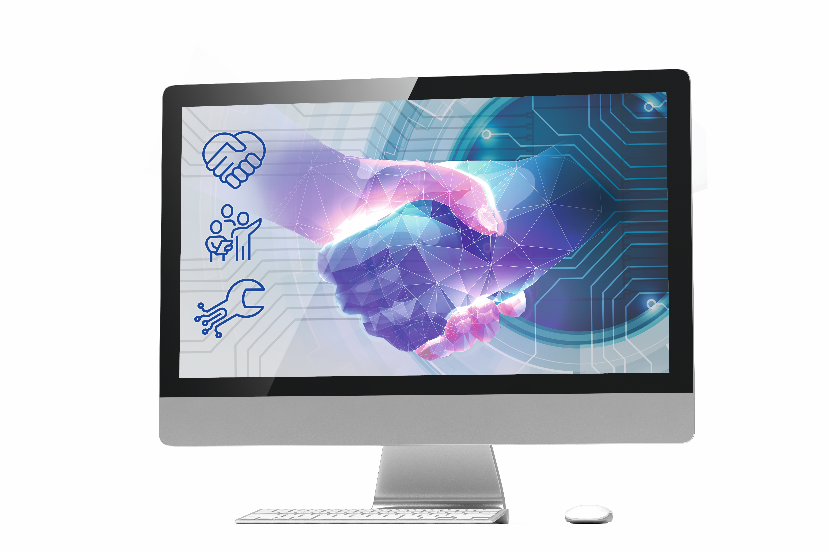 Über Schmitz Cargobull Schmitz Cargobull ist führender Hersteller von Sattelaufliegern für temperierte Fracht, General Cargo und Schüttgüter in Europa und Vorreiter bei digitalen Lösungen für Trailer Services und verbesserte Konnektivität. Das Unternehmen stellt für den temperierten Güterverkehr zudem Transportkältemaschinen für Sattelkühlkoffer her. Mit einem ganzheitlichen Angebot von Finanzierung, Ersatzteilversorgung, Service-Verträgen, Telematiklösungen bis zum Gebrauchtfahrzeughandel unterstützt Schmitz Cargobull seine Kunden bei der Optimierung der Gesamtbetriebskosten (TCO) sowie der digitalen Transformation. Schmitz Cargobull wurde 1892 im Münsterland (Deutschland) gegründet. Das familiengeführte Unternehmen produziert pro Jahr mit über 6.000 Mitarbeitern rund 60.000 Fahrzeuge und erwirtschaftete im Geschäftsjahr 2022/23 einen Umsatz von rund 2,6 Mrd. Euro. Das internationale Produktions-Netzwerk umfasst aktuell zehn Werke in Deutschland, Litauen, Spanien, England, Türkei, Slowakei sowie in Australien.Das Schmitz Cargobull Presse-Team:Anna Stuhlmeier	+49 2558 81-1340 I anna.stuhlmeier@cargobull.comAndrea Beckonert	+49 2558 81-1321 I andrea.beckonert@cargobull.com
Silke Hesener	+49 2558 81-1501 I silke.hesener@cargobull.com